КАРАР                                                                                 ПОСТАНОВЛЕНИЕ№ 21                                                                                  от «10» мая  2018 г. «Об организации подписки на периодические издания на 2-ое полугодие 2018 года»           Во исполнении письма Администрации муниципального района Ишимбайский район Республики Башкортостан № 891 от 13.04.2018 г., в целях широкого информирования населения сельского поселения Сайрановский сельсовет и учитывая важную информативную роль периодической печати для населения сельского поселения                                          П О С Т А Н О В Л Я Ю:1. Организовать на территории сельского поселения Сайрановский сельсовет подписку на 2-ое полугодие 2018 года на газеты и журналы.2.Руководителям предприятий, организаций и учреждений всех форм собственности предложить принять исчерпывающие меры по организации подписки для всех работников, с учетом прилагаемого к данному постановлению Перечня рекомендуемых к подписке периодических печатных изданий.3.Определить ответственных лиц за организацию подписки на 2-ое полугодие 2018 года и для более активизированной работы по организации  подписки создать комиссию в составе:Председатель комиссии: Магадиева А.З.глава сельского поселения Сайрановский сельсоветЗаместитель председателя комиссии: Шарипов К.Б.-директор СОШ д. Биксяново;Члены комиссии:Шарипов А.Г. –   главный врач Новоаптиковской СВА;Умергалина З.В. –   и.о директора Новоаптиковской СОШ;Аюпов Ф.Б. – и о директора Сайрановской СОШ;Личагина Е.А. -       завед. Новоаптиковской сельской библиотеки;Казаккулова А.Т. – завед Сайрановской сельской библиотеки;Умергалина Н.И -   завед. Биксяновской сельской библиотеки.           4. Начальнику Новоаптиковского отделения ОСП «Ишимбайский почтамт» Хамзиной Г. и начальнику Сайрановского отделения ОСП «Ишимбайский почтамт» Ибатуллиной Р.С. активизировать работу по организации подписки среди населения по месту жительства, организовать работу почтальонов в этом направлении.           6. Контроль за исполнением данного постановления оставляю за собой.            Глава администрации                               А.З.Магадиева                                                                                                 ПРИЛОЖЕНИЕ                                                                                                  к постановлению                                                                                                  от 10.05. 2018 г. № 21 П Е Р Е Ч Е Н Ь     периодических печатных изданий, рекомендуемых  к подписке на 2-ое полугодие 2018 года (в экз)        Башкортостан Республикаhы Ишембай районы муниципаль районы Һайран  ауыл советы ауыл биләмәhе хакимиәте 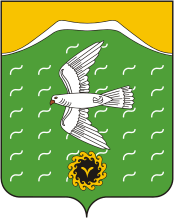 Администрация сельского поселения Сайрановский сельсовет муниципального района Ишимбайский район Республики БашкортостанТөньяҡ  урамы, 4,Яңы  Әптек  ауылы, Ишембай районы, Башкортостан Республикаһы453222Тел.; 8(34794) 72-631, факс 72-631.Е-mail: sairansp@rambler.ru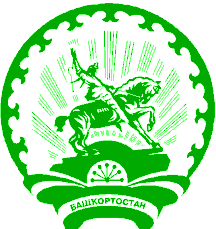 ул. Северная, 4,с.Новоаптиково, Ишимбайский район, Республика Башкортостан453222Тел.; 8(34794) 72-631, факс 72-631.Е-mail: sairansp@rambler.ruНаименованиепредприятийРеспуб-лика Баш-кортос-танБашкор-тостанЕдиная РоссияВос-ходТора-тауБашкортостан«Йома» ИстокиВатан-даш(Жур-Нал)ООО«Искра»  1    2  2 5  10  5   -   -КФХ«Исянов»  1    1   1  1  3  2   -   -КФХ«Алтын»   2     10     2    5   10   -   -  -СП Сайра-новский сельсовет(адм-ция)   2  2    6  6  5   6   -   -Новоапти-ковскаяСОШ    3    3    5    15    15    10    1     1Сайра-новскаяСОШ    2    7     3   5    25    15    1     1Бикся-НовскаяСОШ    2    9    3   5   25    15    -    1Новоап-тиковскаяСВА     1     3     1    5    5   3  1  -Новоап-тик дет.сад    1     1    3     5   10   - 5   -Биксян.дет.сад    -     2       2   1    3 2  -  -Сайрандет.сад  -     2  1   1    3   1   -  -Новоаптиковский СДК1     1    2    1     33--Сайрановская СДК 1     1    2    1     33--Биксяновская СДК1   1     2     1      33--Маломаксют. СК 1    1     2     1      22--Арларовский СК11111--